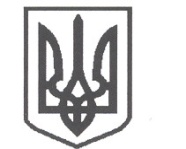 УКРАЇНАСРІБНЯНСЬКА СЕЛИЩНА РАДАВИКОНАВЧИЙ КОМІТЕТРІШЕННЯ18 червня 2021 року     					              	      	№ 148   	смт СрібнеПро закріплення території обслуговування за закладами загальної середньої освітиСрібнянської селищної радиНа виконання пункту абзацу 3 частини1 статті 13, статті 66 Закону України «Про освіту», статті 8 Закону України «Про повну загальну середню освіту», Порядку ведення обліку дітей шкільного віку та учнів, затвердженого постановою Кабінету Міністрів України від 13 вересня 2017 року № 684, з метою забезпечення здобуття дітьми повної загальної середньої освіти, охоплення навчанням дітей шкільного віку, які зареєстровані та проживають в населених пунктах Срібнянської селищної ради, керуючись статтями  32, 59 Закону України «Про місцеве самоврядування в Україні», виконавчий комітет  селищної  ради  вирішив:      1.Закріпити за закладами загальної середньої освіти Срібнянської селищної ради відповідні території обслуговування згідно з додатком.      2.Відділу освіти, сім’ї, молоді та спорту Срібнянської селищної ради:      2.1.Організувати ведення обліку дітей шкільного віку та учнів на закріплених за закладами освіти територіях обслуговування відповідно до Порядку ведення обліку дітей шкільного віку та учнів, затвердженого постановою Кабінету Міністрів України від 13 вересня 2017 року № 684 (далі – Порядок).       2.2.Забезпечити ведення реєстру даних про дітей шкільного віку з дотриманням вимог Законів України «Про інформацію» і «Про захист персональних даних».       2.3.Складати та подавати щорічні статистичні звіти про кількість дітей шкільного віку за формою та у порядку, затвердженому Міністерством освіти і науки України.      2.4.Здійснювати контроль за веденням обліку учнів закладами загальної середньої освіти.      3.Керівникам закладів загальної середньої освіти Срібнянської селищної ради:     3.1.Забезпечити ведення обліку учнів закладів освіти.      3.2.Подавати щороку не пізніше 15 вересня до відділу освіти, сім’ї, молоді та спорту Срібнянської селищної ради  дані всіх учнів, які  зараховані до закладу (згідно п.6 Порядку).       3.3.Подавати не пізніше 15 числа наступного місяця у разі переведення учня до іншого навчального закладу або його відрахування в установленому порядку до відділу освіти, сім’ї, молоді та спорту Срібнянської селищної ради дані такого учня, у тому числі місце продовження здобуття ним загальної середньої освіти (заклад освіти).        3.4.У разі зарахування учнів, які здобували загальну середню освіту в навчальних закладах інших адміністративно-територіальних одиниць, подавати не пізніше 15 числа наступного місяця з дня зарахування, їх дані уповноваженому органу або його структурному підрозділу адміністративно-територіальної одиниці, на території якої розташовано навчальний заклад, у якому учень здобував загальну середню освіту.       3.5.У разі відсутності учнів, які не досягли повноліття, на навчальних заняттях протягом 10 робочих днів підряд з невідомих або без поважних причин невідкладно надавати відповідному територіальному органу Національної поліції та службі у справах дітей дані таких учнів для провадження діяльності відповідно до законодавства, пов’язаної із захистом їх прав на здобуття загальної середньої освіти.        3.6.Забезпечити належний контроль за підтвердженням причин відсутності учнів на навчальних заняттях (відповідна медична довідка закладу охорони здоров’я або письмове пояснення батьків (одного з батьків) учня чи інших законних представників (для учнів, які не досягли повноліття) або учня (для повнолітніх учнів), що зберігаються в його особовій справі протягом поточного навчального року).         4.Контроль за виконанням рішення покласти на начальника відділу освіти, сім’ї, молоді та спорту Срібнянської селищної ради Віталія НИКОНЕНКА.Селищний голова	Олена ПАНЧЕНКОДодаток 							до рішення виконавчого комітету Срібнянської селищної ради18 червня 2021р.  № 148Заклади загальної середньої освіти Срібнянської селищної ради та закріплені за ними відповідні території обслуговуванняСелищний голова	Олена ПАНЧЕНКО№Назва закладуТериторія обсдуговування1Дігтярівська загальноосвітня школа І-ІІІ ступенів Срібнянської селищної ради Чернігівської областісмт Дігтярі, с. Іванківці,     с. Гнатівка2Срібнянська загальноосвітня школа І-ІІІ ступенів Срібнянської селищної ради Чернігівської областісмт Срібне, с. Никонівка,    с. Артеменків, с. Антішки, с. Васюків, с. Олексинці, с. Кути, с. Гриціївка (10-11 кл.), с. Побочіївка (10-11 кл.), с. Галка,с. Лозове, с. Поділ (10-11 кл.), с. Поетин, с. Савинці (5-11 кл.)3Гурбинська загальноосвітня школа І-ІІІ ступенів Срібнянської селищної ради Чернігівської областіс. Гурбинці, с. Дейманівка, с. Тростянець4Карпилівська загальноосвітня школа І-ІІІ ступенів Срібнянської селищної ради Чернігівської областіс. Карпилівка, с. Лебединці, с. Харитонівка5Сокиринська загальноосвітня школа І-ІІІ ступенів Срібнянської селищної ради Чернігівської областіс. Сокиринці, с. Калюжинці (10-11 кл.), с. Васьківці (10-11 кл.)6Васьківська загальноосвітня школа І-ІІ ступенів Срібнянської селищної ради Чернігівської областіс. Васьківці7Горобіївська загальноосвітня школа І-ІІ ступенів Срібнянської селищної ради Чернігівської областіс. Горобіївка, с.Точене8Гриціївська загальноосвітня школа І-ІІ ступенів Срібнянської селищної ради Чернігівської областіс. Гриціївка, с. Побочіївкас. Галкас. Лозове9Калюжинська загальноосвітня школа І-ІІ ступенів Срібнянської селищної ради Чернігівської областіс. Калюжинці10Подільська загальноосвітня школа І-ІІ ступенів Срібнянської селищної ради Чернігівської областіс. Поділ, с. Кути, с. Поетин11Савинська загальноосвітня школа І ступеня Срібнянської селищної ради Чернігівської областіс. Савинці, с. Хукалівка